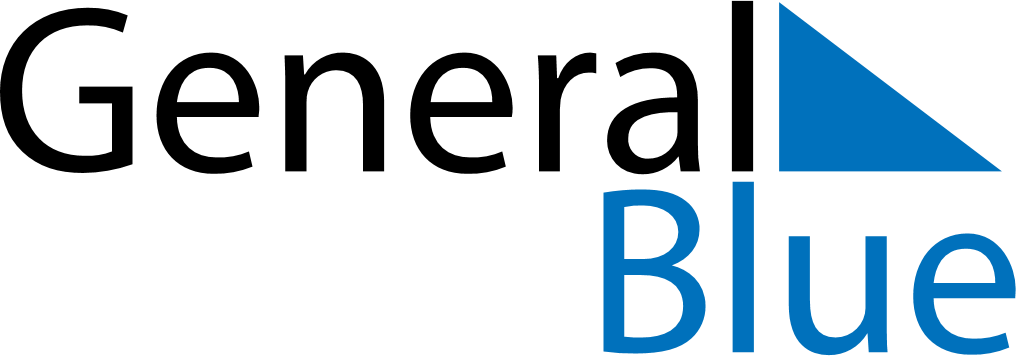 Weekly CalendarApril 4, 2027 - April 10, 2027Weekly CalendarApril 4, 2027 - April 10, 2027Weekly CalendarApril 4, 2027 - April 10, 2027Weekly CalendarApril 4, 2027 - April 10, 2027Weekly CalendarApril 4, 2027 - April 10, 2027Weekly CalendarApril 4, 2027 - April 10, 2027SundayApr 04MondayApr 05MondayApr 05TuesdayApr 06WednesdayApr 07ThursdayApr 08FridayApr 09SaturdayApr 106 AM7 AM8 AM9 AM10 AM11 AM12 PM1 PM2 PM3 PM4 PM5 PM6 PM